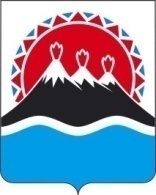 МИНИСТЕРСТВО ТУРИЗМАКАМЧАТСКОГО КРАЯПРИКАЗ № г. Петропавловск-Камчатский					   «  » января 2021 годаВ соответствии со статьями 8, 81 Федерального закона от 25.12.2008 № 273-ФЗ «О противодействии коррупции», частью 2 постановления Правительства Камчатского края от 26.06.2009 № 261-П «Об утверждении перечня должностей государственной гражданской службы Камчатского края в исполнительных органах государственной власти Камчатского края, при замещении которых государственные гражданские служащие Камчатского края обязаны представлять сведения о своих доходах, расходах, об имуществе и обязательствах имущественного характера своих, супруги (супруга) и несовершеннолетних детей», постановление Губернатора Камчатского края от  29.09.2020 № 178 «Об изменении структуры исполнительных органов государственной власти Камчатского края», распоряжением Губернатора Камчатского края от 26.10.2020 № 1016-Р, распоряжением Губернатора Камчатского края от 12.11.2020 № 1074-Р, приказом Министерства туризма Камчатского края  от 16.11.2020 № 16-к «О внесении изменения в штатное расписание Агентства по туризму и внешним связям Камчатского края»ПРИКАЗЫВАЮ: Утвердить Перечень должностей государственной гражданской службы Камчатского края в Министерстве туризма Камчатского края, замещение которых связано с коррупционными рисками (далее – Перечень должностей) согласно приложению.Консультанту отдела программ, мониторинга и анализа туристической деятельности Министерства туризма Камчатского края А.А. Козловой: обеспечить ознакомление заинтересованных государственных гражданских служащих Камчатского края в Министерстве туризма Камчатского края (далее - Министерство) с Перечнем должностей;обеспечить в 5-дневный срок внесение изменений в Перечень должностей, в случае изменений штатного расписания Министерства в части наименования структурных подразделений и (или) должностей, а также в случае изменений положений должностных регламентов государственных гражданских служащих Камчатского края, замещающих должности, связанные с коррупционными рисками, и согласование приказов Министерства о внесении изменений в Перечень должностей, с Главным управлением государственной службы Губернатора и Правительства Камчатского края;обеспечить направление в 5-дневный срок копий приказов Министерства, изданных в соответствии с пунктом 2 настоящей части, в Главное управление государственной службы Губернатора и Правительства Камчатского края.Признать утратившими силу:приказ Агентства по туризму и внешним связям Камчатского края от 06.05.2019 № 71 «Об утверждении Перечня должностей государственной гражданской службы Камчатского края в Агентстве по туризму и внешним связям Камчатского края, замещение которых связано с коррупционными рисками»;приказ Агентства по туризму и внешним связям Камчатского края от 23.03.2016 № 40 «О внесении изменений в приказ Агентства по туризму и внешним связям Камчатского края от 06.05.2019 № 71 «Об утверждении Перечня должностей государственной гражданской службы Камчатского края в Агентстве по туризму и внешним связям Камчатского края, замещение которых связано с коррупционными рисками».Настоящий приказ вступает в силу через 10 дней после его официального опубликования и распространяется на правоотношения, возникающие с 03 ноября 2020 года.Министр						                                      Н.Л. МаксименкоПеречень должностей государственной гражданской службы Камчатского края в Министерстве туризма Камчатского края, замещение которых связано с коррупционными рискамиПримечание: всего в Перечне содержится 5 должностей. *- должность содержится одновременно в нескольких разделах перечня должностей в связи с наличием в должностных обязанностях двух и более коррупционных рисков.Об утверждении Перечня должностей государственной гражданской службы Камчатского края в Министерстве туризма Камчатского края, замещение которых связано с коррупционными рискамиNп/пНаименование структурного подразделенияНаименование должностиОснование утверждения должности (дата, № правового акта об утверждении штатного расписания)Должностной регламентДолжностной регламентПримечаниеNп/пНаименование структурного подразделенияНаименование должностиОснование утверждения должности (дата, № правового акта об утверждении штатного расписания)Дата утвержденияИзвлечение из положенийПримечание1234567Осуществление постоянно, временно или в соответствии со специальными полномочиями функций представителя власти либо организационно-распорядительных или административно-хозяйственных функций Осуществление постоянно, временно или в соответствии со специальными полномочиями функций представителя власти либо организационно-распорядительных или административно-хозяйственных функций Осуществление постоянно, временно или в соответствии со специальными полномочиями функций представителя власти либо организационно-распорядительных или административно-хозяйственных функций Осуществление постоянно, временно или в соответствии со специальными полномочиями функций представителя власти либо организационно-распорядительных или административно-хозяйственных функций Осуществление постоянно, временно или в соответствии со специальными полномочиями функций представителя власти либо организационно-распорядительных или административно-хозяйственных функций Осуществление постоянно, временно или в соответствии со специальными полномочиями функций представителя власти либо организационно-распорядительных или административно-хозяйственных функций Осуществление постоянно, временно или в соответствии со специальными полномочиями функций представителя власти либо организационно-распорядительных или административно-хозяйственных функций 1.Отдел программ, мониторинга и анализа туристической деятельностиРеферентот 16.11.2020 № 16-к25.04.2019Представляет интересы Министерства в судах общей юрисдикции, арбитражных судах2.Отдел программ, мониторинга и анализа туристической деятельностиРеферент *Консультантот 16.11.2020 № 16-к25.04.201920.03.2020Является членом комиссий (советов и других коллегиальных органов)3.Отдел проектов и развития инфраструктуры туризмаРеферентКонсультант (2 должности)от 16.11.2020 № 16-к25.05.201518.01.201327.11.2020Является членом комиссий (советов и других коллегиальных органов)Предоставление государственных услуг гражданам и организациямПредоставление государственных услуг гражданам и организациямПредоставление государственных услуг гражданам и организациямПредоставление государственных услуг гражданам и организациямПредоставление государственных услуг гражданам и организациямПредоставление государственных услуг гражданам и организациямПредоставление государственных услуг гражданам и организациям4.Отдел программ, мониторинга и анализа туристической деятельностиКонсультант *от 16.11.2020 № 16-к20.03.2020Исполняет обязанности должностного лица, ответственного за оказание государственной услуги по заверению и регистрации списков групп российских туристов, выезжающих в Китайскую Народную республикуОсуществление контрольных и надзорных мероприятийОсуществление контрольных и надзорных мероприятийОсуществление контрольных и надзорных мероприятийОсуществление контрольных и надзорных мероприятийОсуществление контрольных и надзорных мероприятийОсуществление контрольных и надзорных мероприятийОсуществление контрольных и надзорных мероприятий-нетнетнетнетнетнетПодготовка и принятие решений о распределении бюджетных ассигнований, субсидий, межбюджетных трансфертов, а также распределение ограниченного ресурса (квоты, частоты, участки недр и др.)Подготовка и принятие решений о распределении бюджетных ассигнований, субсидий, межбюджетных трансфертов, а также распределение ограниченного ресурса (квоты, частоты, участки недр и др.)Подготовка и принятие решений о распределении бюджетных ассигнований, субсидий, межбюджетных трансфертов, а также распределение ограниченного ресурса (квоты, частоты, участки недр и др.)Подготовка и принятие решений о распределении бюджетных ассигнований, субсидий, межбюджетных трансфертов, а также распределение ограниченного ресурса (квоты, частоты, участки недр и др.)Подготовка и принятие решений о распределении бюджетных ассигнований, субсидий, межбюджетных трансфертов, а также распределение ограниченного ресурса (квоты, частоты, участки недр и др.)Подготовка и принятие решений о распределении бюджетных ассигнований, субсидий, межбюджетных трансфертов, а также распределение ограниченного ресурса (квоты, частоты, участки недр и др.)Подготовка и принятие решений о распределении бюджетных ассигнований, субсидий, межбюджетных трансфертов, а также распределение ограниченного ресурса (квоты, частоты, участки недр и др.)5.Отдел проектов и развития инфраструктуры туризмаРеферент *от 16.11.2020 № 16-к25.05.2015Участвует в распределении бюджетных ассигнований на реализацию государственных программ по разделам, подразделам, целевым статьям, видам расходов классификации бюджетовУправление государственным имуществомУправление государственным имуществомУправление государственным имуществомУправление государственным имуществомУправление государственным имуществомУправление государственным имуществомУправление государственным имуществом-нетнетнетнетнетнетОсуществление государственных закупок либо выдача лицензий и разрешенийОсуществление государственных закупок либо выдача лицензий и разрешенийОсуществление государственных закупок либо выдача лицензий и разрешенийОсуществление государственных закупок либо выдача лицензий и разрешенийОсуществление государственных закупок либо выдача лицензий и разрешенийОсуществление государственных закупок либо выдача лицензий и разрешенийОсуществление государственных закупок либо выдача лицензий и разрешений6.Отдел программ, мониторинга и анализа туристической деятельностиРеферент*от 16.11.2020 № 16-к25.04.2019Участвует в разработке документации для размещения заказов на поставку товаров, выполнение работ, оказания услуг для государственных нужд.7.Отдел проектов и развития инфраструктуры туризмаКонсультант *от 16.11.2020 № 16-к27.11.2020Участвует в разработке документации для размещения заказов на поставку товаров, выполнение работ, оказания услуг для государственных нужд.Является контрактным управляющим.Хранение и распределение материально-технических ресурсовХранение и распределение материально-технических ресурсовХранение и распределение материально-технических ресурсовХранение и распределение материально-технических ресурсовХранение и распределение материально-технических ресурсовХранение и распределение материально-технических ресурсовХранение и распределение материально-технических ресурсов-нет нетнетнетнетнет